4-H Pinckney Leadership Scholarship ApplicationFall 2024 AwardInstructions:Please fill out the information below (typed or in pen) and return this, along with your resume, essay and two recommendations from professors and/ or community professionals to sc4hplp@clemson.eduPlease return the application materials no later than June 1st, 2024. Personal Information:Name: 	Home Address: 	City, State Zip: 	Phone Number (with area code): 	Email Address: 	Year attended 4-H Pinckney Leadership Program: _______________Institution you plan on attending in Fall 2024: 	I verify that the information provided on this application is true to the best of my knowledge.Signature: 	Essay:Date: 	In no more than 3 pages typed, double spaced in 12-point font please answer the following questions:Impacts you have had on your community that are a direct result of your involvement in the 4-H Pinckney Leadership Program.How you plan to continue your leadership development and civic engagement while in college and in preparation for a future career.How will receiving this scholarship help you financially?Please supply your name on all supporting materials. Questions can be directed to (864) 986-1062 or sc4hplp@clemson.edu. Scholarship recipients will be notified of award by July 5, 2024.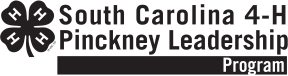 